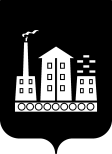 АДМИНИСТРАЦИЯГОРОДСКОГО ОКРУГА СПАССК-ДАЛЬНИЙПОСТАНОВЛЕНИЕ27 февраля 2023 г.              г. Спасск-Дальний, Приморского края		№ 269-паО внесении изменений в  постановление  Администрации городского округа Спасск-Дальний  от 15 декабря 2017 года № 578-па «Об утверждении муниципальной программы «Формирование современной городской среды  городскогоокруга Спасск-Дальний на 2018-2027 годы»На основании Федерального закона от 06 октября 2003 года № 131-ФЗ «Об общих принципах организации местного самоуправления в Российской Федерации», постановления Правительства Российской Федерации от 10 февраля 2017 года № 169 «Об утверждении Правил предоставления и распределения субсидий из федерального бюджета бюджетам субъектов Российской Федерации на поддержку государственных программ субъектов Российской Федерации и муниципальных программ формирования современной городской среды»,  постановления Администрации городского округа Спасск-Дальний от 15 апреля 2014 года № 291-па «Об утверждении порядка принятия решений о разработке, формировании, реализации и проведения оценки эффективности муниципальных программ городского округа Спасск-Дальний», руководствуясь Уставом  городского округа Спасск-Дальний, в целях организации мероприятий по благоустройству территорий городского округа Спасск-Дальний, Администрация городского округа Спасск-ДальнийПОСТАНОВЛЯЕТ:1. Внести в постановление  Администрации городского округа Спасск-Дальний  от 15 декабря 2017 года № 578-па «Об утверждении муниципальной программы «Формирование современной городской среды городского округа Спасск-Дальний на 2018-2024 годы» (в редакции от 24 января 2023 года № 53-па) следующие изменения: приложение №  4 к  муниципальной программе изложить в следующей редакции  (прилагается).приложение № 7 к муниципальной программе изложить в следующей редакции (прилагается).	  2. Административному управлению Администрации городского округа Спасск-Дальний (Моняк) опубликовать настоящее постановление в печатных средствах массовой информации и разместить на официальном сайте правовой информации городского округа Спасск-Дальний.  3. Контроль за исполнением настоящего постановления возложить на заместителя главы Администрации городского округа Спасск-Дальний       Патрушева К.О.Глава городского округа Спасск-Дальний                                        О.А. Митрофанов     Приложение № 4к муниципальной программе «Формирование современной городской среды городского округа Спасск-Дальний» на 2018-2027 годы(в редакции постановления Администрации городского округа Спасск-Дальний от 27.02.2023 № 269-па)ПЕРЕЧЕНЬобщественных территорий, нуждающихся в благоустройстве (с учетом физического состояния) и подлежащих благоустройству в рамках муниципальной программы «Формирование современной городской среды» на 2018-2027 годы                                          Приложение № 7к муниципальной программе «Формирование современной городской среды городского округа Спасск-Дальний» на 2018-2027 годы (в редакции постановления Администрации городского округа Спасск-Дальний от 27.02.2023 № 269-па)ПЕРЕЧЕНЬтерриторий, нуждающихся в благоустройстве с установкой детских или спортивных площадок в рамках муниципальной программы «Формирование современной городской среды» на 2018-2027 годы№ п/пНаименование муниципального образования, наименование  и адрес общественной территорииПеречень видов работСрок выпол-нения работ1234Центральная площадь (г. Спасск-Дальний, ул. Ленинская, д.28)Ремонт пешеходных зон, обеспечение освещения территорий, установка скамеек, установка урн для мусора, установка малых архитектурных форм2018Площадь у фонтана (г. Спасск-Дальний,  расположена между домами ул. Советская, д.45, ул. Советская, д.47)Ремонт пешеходных зон, обеспечение освещения территорий, установка скамеек, установка урн для мусора, установка малых архитектурных форм2019Парк им. Фадеева (г. Спасск-Дальний, 50м на восток от ориентира, ориентир Филиал  № 2 городской поликлиники,ул. Красногвардейская, д.95)Ремонт пешеходных зон, обеспечение освещения территорий, установка скамеек, установка урн для мусора, установка малых архитектурных форм2019-2020Парк им. С.Лазо   (г. Спасск-Дальний, ул. Дербенева, д.1)Ремонт пешеходных зон, обеспечение освещения территорий, установка скамеек, установка урн для мусора, установка малых архитектурных форм2021-2022Сквер Победы          (г. Спасск-Дальний ул. Советская, между  домами ул. Советская, д.45, ул. Советская, д.47)Ремонт пешеходных зон, обеспечение освещения территорий, установка скамеек, установка урн для мусора, установка малых архитектурных форм2020Сквер  ДОРА (г. Спасск-Дальний, вокруг ДОРА, Пушкинская, д.17)Ремонт пешеходных зон, обеспечение освещения территорий, установка скамеек, установка урн для мусора, установка малых архитектурных форм2020Сквер (г. Спасск-Дальний, расположен между ул. Коммунаров и ул. Дербенева в 100м на северо-восток от ориентира, ориентир Филиал № 1 Спасской городской поликлиники,                           ул. Дербенева,  д.21)Ремонт пешеходных зон, обеспечение освещения территорий, установка скамеек, установка урн для мусора, установка малых архитектурных форм2020Сквер Юбилейный (г.Спасск-Дальний, ул.Советская, от дома ул.Советская, д.130 до  дома ул.Советская, д.116)Ремонт пешеходных зон, обеспечение освещения территорий, установка скамеек, установка урн для мусора, установка малых архитектурных форм2022-2023-2024Привокзальная площадь  (г.Спасск-Дальний, ул.Андреевская, д.1)Ремонт пешеходных зон, обеспечение освещения территорий, установка скамеек, установка урн для мусора, установка малых архитектурных форм2021-2022-2023Площадь ДК «Приморье» (г.Спасск-Дальний, ул.Красногвардейская,        д. 75/1)Ремонт пешеходных зон, обеспечение освещения территорий, установка скамеек, установка урн для мусора, установка малых архитектурных форм2024Сквер по ул.О.Кошевого (г.Спасск-Дальний, расположен в 25м на юго-запад от ориентира, ориентир ул.О.Кошевого, 15)Устройство детской спортивной игровой площадки, устройство освещения, установка МАФ2024№ п/пНаименование муниципального образования, адрес домаПеречень видов работПеречень видов работПеречень видов работСрок выполнения работ№ п/пНаименование муниципального образования, адрес домаРемонт дворовых проездовУстановка спортивной площадки Установка детской площадки Срок выполнения работ123457г. Спасск-Дальний,  ул. Ленинская д.3да2019г. Спасск-Дальний, ул. Нагорная д.2да2019г. Спасск-Дальний,    ул. Пушкинская д.4ада2019г. Спасск-Дальний  ул. Советская д.21да2019г. Спасск-Дальний ул.Суворовская д.3да2019г. Спасск-Дальний ул. Краснознаменная д.35да2019г. Спасск-Дальний ул.Ершова д.12да2019г. Спасск-Дальний ул.Линейная д.1 корпус Ада2019г. Спасск-Дальний ул. Советская д.132да2019г.Спасск-Дальнийул.Ленинская д.36да2019г.Спасск-Дальний ул.Грибоедова д.8да2019г.Спасск-Дальний ул.Красногвардейская д.87/5 да2019г.Спасск-Дальний ул.Краснознаменная д.12ада2019г. Спасск-Дальний ул. Красногвардейская д.55да2019г. Спасск-Дальний  ул. Советская д.106да2019г. Спасск-Дальнийул. Красногвардейская д.106/1 да2019г. Спасск-Дальний  ул. Красногвардейская д.95 да2019г.Спасск-Дальний ул. Ершова д.8 да2019г.Спасск-Дальний ул. Советская д.100да2019г.Спасск-Дальний ул. Юбилейная д.32да2019г. Спасск-Дальний ул. Коммунаров д.37да2019г.Спасск-Дальний, ул.Шолохова, д. 12  да2020г.Спасск-Дальний, ул.Советская, д. 104да2020г.Спасск-Дальний, ул.Советская,  д. 108да2020г.Спасск-Дальний, ул.Пушкинская, д. 9ада2020г.Спасск-Дальний, ул.Парковая,. д.47да2020г.Спасск-Дальний, ул.Красногвардейская, д.100/4да2020г.Спасск-Дальний, ул.Парковая, д.31да2020г.Спасск-Дальний, ул.Суворовская,  д.1да2020г.Спасск-Дальний, ул.Парковая,  д.19да2020г.Спасск-Дальний, ул. Советская,  д.116да2020г.Спасск-Дальний, ул.Советская, д..118да2020г.Спасск-Дальний, ул.Коммунаров, д.29 да2020г.Спасск-Дальний, ул. Ершова д.8да2020г.Спасск-Дальний, ул.Юбилейная, д.6да2020г.Спасск-Дальний, ул.Юбилейная, д. 30да2020г.Спасск-Дальний, ул.Красногвардейская, д.108/1да2020г.Спасск-Дальний, ул. Красногвардейская, д. 85да2020г.Спасск-Дальний, ул.Парковая, д.49да2020г.Спасск-Дальний, ул.Нахимова, д. 5  да2020г.Спасск-Дальний, ул.Калинина, д.1да2020г.Спасск-Дальний, ул.Маяковского, д.23да2020г. Спасск-Дальний  ул.Парковая д.27да2021г.Спасск-Дальний, ул. Юбилейная, д.24да2021г.Спасск-Дальний, ул. Парковая, д.35да   2021г. Спасск-Дальний, ул.  Мира д.6да   2021г.Спасск-Дальний, ул. Нахимова, д.1да   2021г.Спасск-Дальний, ул. Нахимова, д.4да2021г.Спасск-Дальний, ул. Юбилейная, д.14да2021г.Спасск-Дальний, ул. Ершова, д.14да2021г.Спасск-Дальний, ул.Коммунаров, д.35да 2021г.Спасск-Дальний, ул.Красногвардейская, д.114/1да2021г.Спасск-Дальний, ул. Краснознаменная, 18Ада2021г.Спасск-Дальний, ул. Советская, д.126да2021г.Спасск-Дальний, ул. Ленинская, д.36Да2022г.Спасск-Дальний, ул. Парковая, д.37Да2022г.Спасск-Дальний, ул. Красногвардейская, д.81/1Да2022г.Спасск-Дальний, ул. Красногвардейская, д.89Да2022г.Спасск-Дальний, ул. Ершова, д.6Да2022г.Спасск-Дальний, ул. Нахимова, д.6Да2022г.Спасск-Дальний, ул. Краснознаменная, д.6аДа2022г.Спасск-Дальний, ул.Советская, д.130Да2022г.Спасск-Дальний, ул. Маяковского, д.23Да2022г.Спасск-Дальний, ул. Маяковского, д.25Да 2022г.Спасск-Дальний, ул. Красногвардейская, д.99Да2022г.Спасск-Дальний, ул. Красногвардейская, д.100/2Да2023г.Спасск-Дальний, ул. Красногвардейская, д.102/3Да2023г.Спасск-Дальний, ул. Красногвардейская, 100/3Да2023г.Спасск-Дальний, ул. Краснознаменная, д.43Да2023г.Спасск-Дальний, ул. Нахимова, д.8да2023г.Спасск-Дальний, ул. Ершова, д.18Да2023г.Спасск-Дальний, ул. Парковая, д.29/1да2023г.Спасск-Дальний, ул. Красногвардейская, д.101Да2024г.Спасск-Дальний, ул. Советская, д.88Да2024г.Спасск-Дальний, ул. Советская, д.86Да2024г.Спасск-Дальний, ул. Коммунаров, д.31Да2024г.Спасск-Дальний, ул. Коммунаров, д.39Да2024г.Спасск-Дальний, ул. Советская, д.70Да2024г.Спасск-Дальний, ул. Красногвардейская, д.105Да2024г.Спасск-Дальний, ул. Краснознаменная, д.8аДа2024г.Спасск-Дальний, ул. Красногвардейская, д.85Да2024г.Спасск-Дальний, ул. Краснознаменная, д.37Да2024г.Спасск-Дальний, ул. Парковая, 41Да2024г.Спасск-Дальний, ул. Пушкинская, д.15аДа2024г.Спасск-Дальний, ул. Советская, д.90Да2024г.Спасск-Дальний, ул. Дербенева, д.18/1Да2024г.Спасск-Дальний, ул. Краснознаменная, д.22/2Да2024г.Спасск-Дальний, ул. Красногвардейская, д.87/4Да2024г.Спасск-Дальний, ул. Коммунаров, д.33Да2025г.Спасск-Дальний, ул. Советская, д.122Да2025г.Спасск-Дальний, ул. Советская, д.124Да2025г.Спасск-Дальний, ул. Красногвардейская, д.97Да2025г.Спасск-Дальний, ул. Кустовиновская, 7Да2025г.Спасск-Дальний, ул. Ленинская, д.6Да2025г.Спасск-Дальний, ул. Парфенова, д.11Да2025г.Спасск-Дальний, ул. Парфенова, д.13Да2025г.Спасск-Дальний, ул. Красногвардейская, д.91Да2025г.Спасск-Дальний, ул. Нагорная, д.5Да2025г.Спасск-Дальний, ул. Цементная, д.24Да2025г.Спасск-Дальний, ул. Красногвардейская, д.114/2Да2025г.Спасск-Дальний, ул. Красногвардейская, д.114/3Да2025